МИНОБРНАУКИ РОССИИАСТРАХАНСКИЙ ГОСУДАРСТВЕННЫЙ УНИВЕРСИТЕТРАБОЧАЯ ПРОГРАММА ДИСЦИПЛИНЫ КОМПЕТЕНТНОСТНЫЙ ПОДХОД В ОБРАЗОВАНИИ Астрахань – 20211. ЦЕЛИ И ЗАДАЧИ ОСВОЕНИЯ ДИСЦИПЛИНЫ 1.1. Целями освоения дисциплины «Компетентностный подход в образовании»  являются формирование у аспирантов представления о сущности и принципах компетентностного подхода как методологической основы модернизации российской системы образования.1.2. Задачи освоения дисциплины «Компетентностный подход в образовании»:  - раскрыть сущность, цели, задачи и особенности компетентностного подхода в образовании; - раскрыть понятия «компетенция», «компетентность»; - раскрыть содержательные и процессуальные характеристики компетентностного подхода в образовании; - показать роль компетентностного подхода в развитии современного образования. 2. МЕСТО ДИСЦИПЛИНЫ В СТРУКТУРЕ ОПОП2.1 Учебная дисциплина «Компетентностный подход в образовании» относится к вариативной части Блока 1, является элективной дисциплиной. 2.2. Для изучения данной учебной дисциплины необходимы следующие знания, умения и навыки, формируемые предшествующими дисциплинами: Методология педагогического исследования, Инновационные процессы в образовании, Педагогика и психология высшей школы, Информационные технологии в науке и образовании.Знания: - вопросов теории и методики профессионального образования; - принципов учебно-воспитательного процесса; -особенностей педагогики и психологии высшей школы;Умения: -использовать методические инструменты для решения задач проектирования образовательных программ; -планировать результаты образовательных программ;-определять показатели сформированности компетенций у обучающихся.Навыки:- организации продуктивного образовательного взаимодействия;-разработки учебно-методических материалов для формирования компетенций обучающихся 2.3. Перечень последующих учебных дисциплин, для которых необходимы знания, умения и навыки, формируемые данной учебной дисциплиной: Педагогическая практика. 3. КОМПЕТЕНЦИИ ОБУЧАЮЩЕГОСЯ, ФОРМИРУЕМЫЕ В РЕЗУЛЬТАТЕ ОСВОЕНИЯ ДИСЦИПЛИНЫ Процесс изучения дисциплины направлен на формирование элементов следующих компетенций в соответствии с ФГОС ВО и ОПОП ВО по данному направлению подготовки:а) общепрофессиональных (ОПК): способность обоснованно выбирать и эффективно использовать образовательные технологии, методы и средства обучения и воспитания с целью обеспечения планируемого уровня личностного и профессионального развития обучающегося (ОПК-6);б) профессиональных (ПК): способность осуществлять бенчмаркинг в области теории и методики профессионального образования (ПК 1).Таблица 1. Декомпозиция результатов обучения4. СТРУКТУРА И СОДЕРЖАНИЕ ДИСЦИПЛИНЫ 	Объем дисциплины в зачетных единицах, выделенных на контактную работу обучающихся с преподавателем (лекции – 5 часов, практические – 5 часов) и на самостоятельную работу обучающихся (26 часов) составляет: 1 з. е., 36 часов.Таблица 2. Структура и содержание дисциплиныУсловные обозначения:Л – занятия лекционного типа; ПЗ – практические занятия, ЛР – лабораторные работы; СР – самостоятельная работа по отдельным темам
Таблица 3. Матрица соотнесения тем учебной дисциплины и формируемых в них компетенцийСОДЕРЖАНИЕ ТЕМ ДИСЦИПЛИНЫТЕМА 1. Сущность и принципы компетентностного подходаИстория становления компетентностного подхода. Основные концептуально-теоретические положения, раскрывающие сущность компетентностного подхода. Базовые понятия компетентностного подхода и их трактовка. Дискуссионные аспекты трактовки базовых понятий компетентностного подхода. Принципы компетентностного подхода.ТЕМА 2. Теоретические основы проектирования компетентностно-ориентированной образовательной программы ФГОС и ФГТ как образовательные инновации. Понятие и дидактические особенности компетентностно-ориентированной образовательной программы. Теоретические аспекты проектирования компетентностно-ориентированной образовательной программы на разных ступенях образования: дошкольное, начальное, профессиональное образование. Специфика проектирования андрагогической компетентностно-ориентированной образовательной программы.ТЕМА 3. Характеристика методического инструментария реализации компетентностно-ориентированных образовательных программ Планирование результатов компетентностно-ориентированной образовательной программы. Подходы к классификации компетенций. Понятие акцентации компетенции. Выбор методов обучения для формирования компетенций обучающихся. Диагностика и оценка сформированности компетенций как задача компетентностно-ориентированной образовательной программы. ТЕМА 4. Требования к профессионализму педагогических кадров в контексте задач компетентностного обновления образования Задачи педагогической деятельности в контексте проектирования и реализации компетентностно-ориентированной образовательной программы. Преподаватель как субъект компетентностно-ориентированной образовательной деятельности. 5. ПЕРЕЧЕНЬ УЧЕБНО-МЕТОДИЧЕСКОГО ОБЕСПЕЧЕНИЯ 
ДЛЯ САМОСТОЯТЕЛЬНОЙ РАБОТЫ ОБУЧАЮЩИХСЯ5.1. Указания по организации и проведению лекционных, семинарских занятий с перечнем учебно-методического обеспеченияОрганизация и проведение лекционных и практических занятий должна обеспечить готовность аспиранта к профессиональной педагогической деятельности. На лекциях раскрываются основные положения и понятия курса, отмечаются современные подходы к решаемым проблемам. На практических занятиях аспиранты овладевают умениями, связанными с решением квазипрофессиональных задач. С точки зрения методов обучения предпочтение отдается проблемно-поисковым, повышающим степень познавательной активности аспирантов. Возможно применение методов контекстного обучения (анализ научных статей, докладов и т.д.), реализуются технологии задачного подхода (постановка и решение методических задач). Используются интерактивные и активные методы. Содержание и форма проведения каждого занятия должны соответствовать указаниям, определяющим качественный уровень образовательного процесса. К ним относятся: научная обоснованность, информативность и современный научный уровень дидактических материалов, излагаемых в лекции; методически отработанная и удобная для восприятия последовательность изложения и анализа, четкая структура и логика раскрытия излагаемых вопросов;  глубокая методическая проработка проблемных вопросов лекции, доказательность и аргументированность, наличие достаточного количества ярких, убедительных примеров, фактов, обоснований, документов и научных доказательств;  яркость изложения, эмоциональность, использование эффективных ораторских приемов – выведение главных мыслей и положений, подчеркивание выводов, изложение доступным и ясным языком, разъяснение вновь вводимых терминов и названий;  вовлечение в познавательный процесс аудитории, активизация мышления слушателей, постановка вопросов для творческой деятельности;  использование возможностей информационно-коммуникационных технологий, средств мультимедиа, усиливающих эффективность образовательного процесса. 5.2. Указания для обучающихся по освоению дисциплины Таблица 4. Содержание самостоятельной работы обучающихся 5.3. Виды и формы письменных работ, предусмотренных при освоении дисциплины, выполняемые обучающимися самостоятельно. Вопросы для самопроверки, диалогов, обсуждений, дискуссий, экспертизКомпетентностно-ориентированная образовательная программа как инновация.Компетентностный потенциал активных методов обучения.Дискуссионные аспекты трактовки базовых понятий компетентностного подхода. Проблемы классификации компетенций. Дидактические характеристики компетентностно-ориентированной образовательной программы.Задачи педагогической деятельности в контексте реализации ФГОС и ФГТ.Развитие профессионализма педагогических кадров в контексте задач компетентностного обновления образования. Темы рефератов Тема 1, 2.Компетентностный подход как теоретико-методологическая основа реализации целей Болонского процесса.Принципы компетентностного подхода как отражение основных положений Болонской декларации.Особенности целевых ориентиров компетентностного подхода в образовании: специфика образовательных результатов.Сравнительный анализ понятий «компетенция» и «компетентность» (В.И. Байденко, И.А. Зимняя, Э.Ф. Зеер, А.В. Хуторской и др.).Подходы к классификации компетенций.Трактовка понятия «образовательный результат» в компетентностном подходе.Специфика компетентностно-ориентированной образовательной программы.Тема 3, 4.Субъекты проектирования компетентностно-ориентированной образовательной программы.Особенности целеполагания (планирования образовательных результатов) при проектировании компетентностно-ориентированной образовательной программы.Специфика технологического обеспечения компетентностно-ориентированной образовательной программы.Диагностика и оценка компетентностно-ориентированной образовательной программы.Конспект. Цель данной: выработка умений и навыков грамотного изложения теории и практических вопросов в письменной форме в виде конспекта.Виды конспектов: -плановый конспект (план-конспект) - конспект на основе сформированного плана, состоящего из определенного количества пунктов (с заголовками) и подпунктов, соответствующих определенным частям инсточника информации; - текстуальный конспект - подробная форма изложения, основанная на выписках из текста-источника и его цитировании (с логическими связями); - произвольный конспект - конспект, включающий несколько способов работы над материалом (выписки, цитирование, план и др.);  - схематический конспект (контекст-схема) - конспект на основе плана, составленного из пунктов в виде вопросов, на которые нужно дать ответ; - тематический конспект - разработка и освещение в конспективной форме определенного вопроса, темы; - опорный конспект (введен В. Ф. Шаталовым) - конспект, в котором содержание источника информации закодировано с помощью графических символов, рисунков, цифр, ключевых слов и др.; - сводный конспект - обработка нескольких текстов с целью их сопоставления, сравнения и сведения к единой конструкции; - выборочный конспект - выбор из текста информации на определенную тему. Формы конспектирования: - план (простой, сложный) включает анализ структуры текста, обобщение, выделение логики развития событий и их сути; - выписки - простейшая форма конспектирования, почти дословно воспроизводящая текст; - тезисы представляют собой выводы, сделанные на основе прочитанного. Выделяют простые и осложненные тезисы (кроме основных положений, включают также второстепенные); - цитирование - дословная выписка, которая используется, когда передать мысль автора своими словами невозможно. Алгоритм выполнение задания: 1) определить цель составления конспекта; 2) записать название текста или его части; 3) записать выходные данные текста (автор, место и год издания); 4) выделить при первичном чтении основные смысловые части текста; 5) выделить основные положения текста; 6) выделить понятия, термины, которые требуют разъяснений; 7) последовательно и кратко изложить своими словами существенные положения изучаемого материала; 8) включить в запись выводы по основным положениям, конкретным фактам и примерам (без подробного описания);  9) использовать приемы наглядного отражения содержания (абзацы «ступеньками», различные способы подчеркивания, ручки разного цвета); 10) соблюдать правила цитирования (цитата должна быть заключена в кавычки, дана ссылка на ее источник, указана страница). Презентация может представлять собой сочетание текста, гипертекстовых ссылок, компьютерной анимации, графики, видео, музыки и звукового ряда (но не обязательно всё вместе), которые организованы в единую среду. Кроме того, презентация имеет сюжет, сценарий и структуру, организованную для удобного восприятия информации. Отличительной особенностью презентации является её интерактивность, то есть создаваемая для пользователя возможность взаимодействия через элементы управления.В зависимости от места использования презентации различаются определенными особенностями.Презентация созданная для самостоятельного изучения, может содержать все присущие ей элементы, иметь разветвленную структуру и рассматривать объект презентации со всех сторон. Реализуется, как правило, с использованием элементов гипертекста.Презентация, созданная для поддержки какого-либо мероприятия или события отличается большей минималистичностью и простотой в плане наличия мультимедиа и элементов дистанционного управления, обычно не содержит текста, так как текст проговаривается ведущим, и служит для наглядного представления его слов.Презентация, созданная для видеодемонстрации, не содержит интерактивных элементов, включает в себя видеоролик об объекте презентации, может содержать также текст и аудиодорожку. Разновидностью такой презентации является рекламный ролик.Презентация, созданная для электронной рекламной рассылки, создается с минимальным применением инструментов мультимедиа в целях уменьшения объема письма.Учебная презентация, созданная для проведения занятия в образовательном учреждении.Вне зависимости от исполнения каждая самостоятельная презентация должна четко выполнять поставленную цель: помочь донести требуемую информацию об объекте презентации.Реферат-резюме – это краткое изложение информации на основе одного источника. Главное условие этого вида работы – отсутствие субъективных мыслей. Также существует синонимическое название реферата-резюме – индикативный реферат. Реферат-резюме не ограничивается перечислением проблем, он кратко посвящает читателя в суть каждой из них; является также самостоятельным носителем научной информации. Общие требования к реферату-резюме:- Предельный лаконизм. -Точность и информативность.-Объем реферата должен составлять 1/8 (10-15 %) от объема первичного документа. Иллюстративный материал нужно использовать ограничено (только то, без чего невозможно раскрыть то или иное   источника реферирования). Текст должен быть написан в научном стиле. Подача информации должна напоминать констатацию научных фактов. Следует использовать обороты-клише, это касается всех компонентов структуры. В тексте реферата нужно использовать простые неопределенно-личные предложения, что упростит его восприятие читателем. Структура реферата-резюме:- Автор, название и выходные данные источника (все это содержится в библиографическом описании). -Общая тема источника, его цель, которые формулируются с использованием клишированных оборотов: «Работа (монография, публикация и т.п.) посвящена вопросу (проблеме, теме)…», «Автор затрагивает проблему…», «Целью работы является…». -Информация о структурных частях источника («Работа (монография, публикация и т.п.) состоит из…»). -Основное содержание (излагаются основные выводы составителя реферата, касающиеся содержания отдельных структурных частей). Можно использовать такие клише: «Во введении рассказывается о том, что…»; «В первом (втором, третьем и т.п.) разделе освещается вопрос…», «Раздел посвящен проблеме…», «Автор делает вывод о…». -Иллюстративный материал (при необходимости): «Свои мысли (гипотезы, рассуждения) автор подтверждает примерами (схемами, рисунками, фотографиями и т.п.). -Адресат реферируемого источника (аудитория, для которой он предназначен): «Работа (монография, публикация и т.п.) представляет интерес для специалистов в области…», «… предназначена для…». Реферат-резюме не должен превращаться в механический пересказ текста первоисточника. Референту следует выделить то, что заслуживает внимания из-за новизны или практической ценности. Очень хорошо, если в текст будут включены цитаты из первоисточника, однако они должны быть содержательными и лаконичными. Реферат-резюме – один из самых легких и быстрых видов реферирования, так как не требует поиска нескольких источников и их обработки. Написание данного вида работы развивает бесценные для обучающегося навыки «сжатия» текстов, которые помогают в дальнейшей научной работе и при подготовке к экзаменам.6. ОБРАЗОВАТЕЛЬНЫЕ И ИНФОРМАЦИОННЫЕ ТЕХНОЛОГИИПри реализации различных видов учебной работы по дисциплине могут использоваться электронное обучение и дистанционные образовательные технологии.  6.1. Образовательные технологииУчебные занятия по дисциплине могут проводиться с применением информационно-телекоммуникационных сетей при опосредованном (на расстоянии) интерактивном взаимодействии обучающихся и преподавателя в режимах on-line и/или off-line в формах: видеолекций, лекций-презентаций, видеоконференции, собеседования в режиме чат, форума, чата, выполнения виртуальных практических.6.2. Информационные технологии- использование электронных учебников и различных сайтов (например, электронные библиотеки, журналы и т.д.) как источников информации;- использование возможностей электронной почты преподавателя;- использование средств представления учебной информации (электронных учебных пособий и практикумов, применение новых технологий для проведения очных (традиционных) лекций и семинаров с использованием презентаций и т.д.);- использование интерактивных средств взаимодействия участников образовательного процесса (технологии дистанционного или открытого обучения в глобальной сети (веб-конференции, форумы, учебно-методические материалы и др.));- использование интегрированных образовательных сред, где главной составляющей являются не только применяемые технологии, но и содержательная часть, т.е. информационные ресурсы (доступ к мировым информационным ресурсам, на базе которых строится учебный процесс);- использование виртуальной обучающей среды (или системы управления обучением LМS Moodle) или иных информационных систем, сервисов и мессенджеров.6.3. Перечень программного обеспечения и информационных справочных системПеречень лицензионного программного обеспечения2021-2022 уч. г.Современные профессиональные базы данных, информационные справочные системы:Перечень международных реферативных баз данных научных изданий Полнотекстовая коллекция журналов IOP Science издательство IOP Publishing – Database.Индекс научного цитирования Web of Science Clarivate Analytics.Электронные ресурсы  Freedom Collection издательства Elsevier.База данных Scopus издательства Elsevier.7. ФОНД ОЦЕНОЧНЫХ СРЕДСТВ ДЛЯ ПРОВЕДЕНИЯ ТЕКУЩЕГО КОНТРОЛЯ 
И ПРОМЕЖУТОЧНОЙ АТТЕСТАЦИИ ПО ДИСЦИПЛИНЕ 7.1. Паспорт фонда оценочных средствПри проведении текущего контроля и промежуточной аттестации по дисциплине «Компетентностный подход в образовании»  проверяется сформированность у обучающихся компетенций, указанных в разделе 3 настоящей программы. Таблица 5Соответствие разделов, тем дисциплины, результатов обучения по дисциплине  и оценочных средств7.2. Описание показателей и критериев оценивания компетенций, описание шкал оцениванияТаблица 6Показатели оценивания результатов обучения7.3. Контрольные задания или иные материалы, необходимые для оценки знаний, умений, навыков и (или) опыта деятельностиТема 1. Сущность и принципы компетентностного подходаВопросы для собеседования:1.История становления компетентностного подхода. 2.Основные концептуально-теоретические положения, раскрывающие сущность компетентностного подхода. 3.Базовые понятия компетентностного подхода и их трактовка.4. Дискуссионные аспекты трактовки базовых понятий компетентностного подхода. 5.Принципы компетентностного подхода.Тема 2. Теоретические основы проектирования компетентностно-ориентированной образовательной программыРецензирование статьиЕварович С. А., Малкова И. Ю. Модель компетенций как основа оценки результативности образовательных программ для взрослых // Вестник ТГПУ. 2014. №2 (143). URL: https://cyberleninka.ru/article/n/model-kompetentsiy-kak-osnova-otsenki-rezultativnosti-obrazovatelnyh-programm-dlya-vzroslyh Смышляева Лариса Германовна Возможности современных образовательных технологий для реализации компетентностно-ориентированных андрагогических программ // Сибирский педагогический журнал. 2009. №4. URL: https://cyberleninka.ru/article/n/vozmozhnosti-sovremennyh-obrazovatelnyh-tehnologiy-dlya-realizatsii-kompetentnostno-orientirovannyh-andragogicheskih-programm  Чистоусов В. А. Компетентностно-ориентированные образовательные программы: вопросы качества // КПЖ. 2014. №4 (105). URL: https://cyberleninka.ru/article/n/kompetentnostno-orientirovannye-obrazovatelnye-programmy-voprosy-kachestva  Чистоусов Владислав Анатольевич Проектирование образовательных планов: возможные решения // КПЖ. 2015. №4-1. URL: https://cyberleninka.ru/article/n/proektirovanie-obrazovatelnyh-planov-vozmozhnye-resheniya  Тема 3. Характеристика методического инструментария реализации компетентностно-ориентированных образовательных программПрезентация на тему:История становления компетентностного подходаСпецифика проектирования андрагогической компетентностно-ориентированной образовательной программы.Планирование результатов компетентностно-ориентированной образовательной программы. Задачи педагогической деятельности в контексте проектирования и реализации компетентностно-ориентированной образовательной программыТема 4. Требования к профессионализму педагогических кадров в контексте задач компетентностного обновления образованияРеферат-резюме на тему:Сравнительный анализ понятий «компетенция» и «компетентность» (В.И. Байденко, И.А. Зимняя, Э.Ф. Зеер, А.В. Хуторской и др.).Подходы к классификации компетенций.Трактовка понятия «образовательный результат» в компетентностном подходе.Специфика компетентностно-ориентированной образовательной программы.Субъекты проектирования компетентностно-ориентированной образовательной программы.Особенности целеполагания (планирования образовательных результатов) при проектировании компетентностно-ориентированной образовательной программы.Специфика технологического обеспечения компетентностно-ориентированной образовательной программы.Диагностика и оценка компетентностно-ориентированной образовательной программы.7.4. Методические материалы, определяющие процедуры оценивания знаний, умений, навыков и (или) опыта деятельностиПромежуточная аттестация обучающихся по дисциплине «Компетентностный подход в образовании» проводится в соответствии с Учебным планом в форме зачета в 5-м семестре для заочной формы обучения. Обучающиеся получают зачет по дисциплине в случае выполнения ими учебного плана по дисциплине (выполнения всех заданий и мероприятий, предусмотренных программой дисциплины).	Преподаватель, реализующий дисциплину, в зависимости от уровня подготовленности обучающихся, может использовать иные формы, методы контроля и оценочные средства, исходя из конкретной ситуации.8. УЧЕБНО-МЕТОДИЧЕСКОЕ И ИНФОРМАЦИОННОЕ ОБЕСПЕЧЕНИЕ 
ДИСЦИПЛИНЫ а) Основная литература: Вербицкий А.А., Личностный и компетентностный подходы в образовании / А.А. Вербицкий, О.Г. Ларионова - М.: Логос, 2017. - URL : http://www.studentlibrary.ru/book/ISBN9785987044520.html (ЭБС "Консультант студента") Осипова С.И., Продуктивные практики компетентностного подхода в образовании / отв. ред. С.И. Осипова - Красноярск: СФУ, 2017. - URL : http://www.studentlibrary.ru/book (ЭБС "Консультант студента") Соснин Н.В., Содержание обучения в компетентностной модели ВПО (К освоению ФГОС ВПО) / Н.В. Соснин - Красноярск: СФУ, 2011. - URL : http://www.studentlibrary.ru/book/ISBN9785763821185.html (ЭБС "Консультант студента") б) Дополнительная литература: Продуктивные практики компетентностного подхода в образовании / С.И. Осипова [и др.].—  Красноярск: Сибирский федеральный университет, 2017: URL: http://www.iprbookshop.ru/84096.html.  (ЭБС «IPRbooks»)Ильин М.В. Разработка содержания профессионального образования на основе компетентностного подхода : методические рекомендации/ Ильин М.В., Калицкий Э.М.— Минск: Республиканский институт профессионального образования (РИПО), 2016. URL: http://www.iprbookshop.ru/63575.html. ( ЭБС «IPRbooks»)Шадрикова В.Д., Профессионализм современного педагога : методика оценки уровня квалификации педагогических работников / В.Д. Шадрикова. - М. : Логос, 2011. - URL : http://www.studentlibrary.ru/book/ISBN9785987045978.html (ЭБС "Консультант студента") в) Перечень ресурсов информационно-телекоммуникационной сети «Интернет», необходимый для освоения дисциплины 9. МАТЕРИАЛЬНО-ТЕХНИЧЕСКОЕ ОБЕСПЕЧЕНИЕ ДИСЦИПЛИНЫ Реализация данной дисциплины осуществляется с использованием материально-технической базы, обеспечивающей проведение всех видов учебных занятий и научно-исследовательской работы аспирантов, предусмотренных программой дисциплины и соответствующей действующим санитарным и противопожарным правилам и нормам:- оборудованные кабинеты и аудитории,- аудитории, оборудованные мультимедийными проекторами, интерактивной доской и интерактивной панелью.При необходимости рабочая программа дисциплины (модуля) может быть адаптирована для обеспечения образовательного процесса инвалидов и лиц с ограниченными возможностями здоровья, в том числе для обучения с применением дистанционных образовательных технологий. Для этого требуется заявление аспиранта (его законного представителя) и заключение психолого-медико-педагогической комиссии (ПМПК).СОГЛАСОВАНОРуководитель ОПОП А.М. Трещев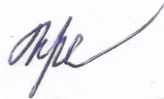 «10» мая 2021 г.УТВЕРЖДАЮЗаведующий кафедрой педагогики и непрерывного профессионального образования И.А. Романовская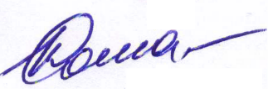 «13» мая 2021 г.СоставителиТрещев А.М., профессор, доктор педагогических наук, профессор кафедры ПНПОАкмамбетова М.Е., доцент, кандидат педагогических наук, доцент кафедры ПНПОНаправление подготовки44.06.01 ОБРАЗОВАНИЕ И ПЕДАГОГИЧЕСКИЕ НАУКИНаправленность (профиль) ОПОП Теория и методика профессионального образованияКвалификация «Исследователь. Преподаватель-исследователь»Форма обучениязаочная Год приема 2021Код компетенцииРезультаты освоения дисциплиныРезультаты освоения дисциплиныРезультаты освоения дисциплиныКод компетенцииЗнатьУметьВладетьОПК-6 Современные образовательные технологии, методы и средства обучения и воспитания Выбирать и эффективно использовать образовательные технологии, методы и средства обучения и воспитания Способностью использовать образовательные технологии, методы и средства обучения и воспитания с целью обеспечения планируемого уровня личностного и профессионального развития обучающегосяПК – 1 Процесс определения, понимания и адаптации имеющихся примеров эффективного функционирования компании с целью улучшения собственной работыОсуществлять бенчмаркинг в области теории и методики профессионального образованияСспособами и средствами бенчмаркинга №п/пНаименование темыСеместрНеделя семестраКонтактная работа(в часах)Контактная работа(в часах)Контактная работа(в часах)Самостоят. работаФормы текущего контроля успеваемости (по темам)Форма промежуточной аттестации (по семестрам)№п/пНаименование темыСеместрНеделя семестраЛПЗЛРСамостоят. работаФормы текущего контроля успеваемости (по темам)Форма промежуточной аттестации (по семестрам)1Сущность и принципы компетентностного подхода 518Собеседование2Теоретические основы проектирования компетентностно-ориентированной образовательной программы 518Собеседование,реферат-резюме,презентация3Характеристика методического инструментария реализации компетентностно-ориентированных образовательных программ 518Научное рецензирование, презентация4Требования к профессионализму педагогических кадров в контексте задач компетентностного обновления образования518Собеседование,реферат-резюме,презентацияИТОГОИТОГО432ЗАЧЕТТемы дисциплиныКол-во
часовКомпетенцииКомпетенцииКомпетенцииТемы дисциплиныКол-во
часов12общее количество компетенцийОПК-6ПК -1Тема 1. Сущность и принципы компетентностного подхода 9++2Тема 2.  Теоретические основы проектирования компетентностно-ориентированной образовательной программы 9++2Тема 3. Характеристика методического инструментария реализации компетентностно-ориентированных образовательных программ 9++2Тема 4. Требования к профессионализму педагогических кадров в контексте задач компетентностного обновления образования9++2Итого36Номер темыТемы/вопросы, выносимые на самостоятельное изучениеКол-во 
часовФормы работы 1История становления компетентностного подходаДискуссионные аспекты трактовки базовых понятий компетентностного подхода. Принципы компетентностного подхода.8КонспектПодготовка эссе2Теоретические аспекты проектирования компетентностно-ориентированной образовательной программы на разных ступенях образования: дошкольное, начальное, профессиональное образование. 8Конспект, презентация Power Point3Планирование результатов компетентностно-ориентированной образовательной программы. 8Конспект,презентация4Преподаватель как субъект компетентностно-ориентированной образовательной деятельности. 8Конспект,презентацияНазвание образовательной технологииТемы, разделы дисциплиныКраткое описание применяемой технологииМетодический семинар1,2,3,4форма организации обучения, направленная на решение проблемы методологического и обучающего характера в практической работеНаучное рецензирование3процедура рассмотрения  научных работ с целью определения идейных и научных качеств статьи, точности и достоверности авторского изложения . Презентация1,2,3,4Способ предоставления информации, когда содержание презентационного  материала отличается большим разнообразием и включает слайды  с текстамиРеферат-резюме1,2,3,4Отражение только основных положений, характеризующих содержание   реферируемого источникаНаименование программного обеспеченияНазначениеAdobe ReaderПрограмма для просмотра электронных документовПлатформа дистанционного обучения LМS MoodleВиртуальная обучающая средаMozilla FireFoxБраузерMicrosoft Office 2013, Microsoft Office Project 2013, Microsoft Office Visio 2013Пакет офисных программ7-zipАрхиваторMicrosoft Windows 7 ProfessionalОперационная системаKaspersky Endpoint SecurityСредство антивирусной защитыGoogle ChromeБраузерFar ManagerФайловый менеджерNotepad++Текстовый редакторOpenOfficeПакет офисных программOperaБраузерVLC PlayerМедиапроигрывательWinDjViewПрограмма для просмотра файлов в формате DJV и DjVuЭлектронная библиотека «Астраханский государственный университет» собственной генерации на платформе ЭБС «Электронный Читальный зал – БиблиоТех». https://biblio.asu.edu.ruЭлектронно-библиотечная система elibrary. http://elibrary.ruКорпоративный проект Ассоциации региональных библиотечных консорциумов (АРБИКОН) «Межрегиональная аналитическая роспись статей» (МАРС) - сводная база данных, содержащая полную аналитическую роспись 1800 названий журналов по разным отраслям знаний. Участники проекта предоставляют друг другу электронные копии отсканированных статей из книг, сборников, журналов, содержащихся в фондах их библиотек. http://mars.arbicon.ruСправочная правовая система «КонсультантПлюс»: http://www.consultant.ruМногопрофильный образовательный ресурс «Консультант студента» является электронной библиотечной системой, предоставляющей доступ через сеть Интернет к учебной литературе и дополнительным материалам, приобретенным на основании прямых договоров с правообладателями. Каталог содержит более 15 000 наименований изданий.Электронная библиотечная система IPRbooks. www.iprbookshop.ruИнформационно-правовое обеспечение «Система ГАРАНТ»: http://garant-astrakhan.ruПредставлены федеральные и региональные правовые акты, судебная практика, книги, энциклопедии, интерактивные схемы, комментарии ведущих специалистов и материалы известных профессиональных изданий, бланки отчетности и образцы договоров, международные соглашения, проекты законовПредоставляет доступ к федеральному и региональному законодательству, комментариям и разъяснениям из ведущих профессиональных СМИ, книгам и обновляемым энциклопедиям, типовым формам документов, судебной практике, международным договорам и другой нормативной информации. Всего в нее включено более 2,5 млн документов. В программе представлены документы более 13000 федеральных, региональных и местных эмитентовСайт государственной программы Российской Федерации «Доступная среда» http://zhit-vmeste.ruИнформационная система «Единое окно доступа к образовательным ресурсам»: http://window.edu.ruПредоставляет свободный доступ к каталогу образовательных интернет-ресурсов и полнотекстовой электронной учебно-методической библиотеке для общего и профессионального образованияМинистерство науки и высшего образования Российской Федерации: https://minobrnauki.gov.ru/Министерство просвещения Российской Федерации https://edu.gov.ruФедеральная служба по надзору в сфере образования и науки (Рособрнадзор) http://obrnadzor.gov.ruРоссийское движение школьников https://рдш.рфОфициальный информационный портал ЕГЭ http://www.ege.edu.ruФедеральная служба по надзору в сфере образования и науки (Рособрнадзор) http://obrnadzor.gov.ruФедеральное агентство по делам молодежи (Росмолодежь) https://fadm.gov.ru№ п/пКонтролируемые темы дисциплиныКод контролируемых компетенций Наименование 
оценочного средства1Сущность и принципы компетентностного подхода ОПК 6, ПК 1Собеседование2Теоретические основы проектирования компетентностно-ориентированной образовательной программы ОПК 6, ПК 1Рецензирование статьи3Характеристика методического инструментария реализации компетентностно-ориентированных образовательных программ ОПК 6, ПК 1Презентация4Требования к профессионализму педагогических кадров в контексте задач компетентностного обновления образованияОПК 6, ПК 1реферат-резюмеШкала оцениванияКритерии оценивания«Зачтено»Дан полный, развернутый ответ на поставленные вопросы. Ответ четко структурирован, логичен, изложен литературным языком с использованием современной терминологии. Могут быть допущены 2-3 неточности или незначительные ошибки, исправленные аспирантом.«Не зачтеноДан недостаточно полный и недостаточно развернутый ответ. Ответ представляет собой разрозненные знания с существенными ошибками по вопросам. Присутствуют фрагментарность, нелогичность изложения. Отсутствуют выводы, конкретизация и доказательность изложения. Дополнительные и уточняющие вопросы преподавателя не приводят к коррекции ответа аспиранта.Или ответ на вопрос полностью отсутствует, или отказ от ответаНаименование ЭБСЭлектронно-библиотечная система (ЭБС) ООО «Политехресурс» «Консультант студента». Многопрофильный образовательный ресурс «Консультант студента» является электронной библиотечной системой, предоставляющей доступ через сеть Интернет к учебной литературе и дополнительным материалам, приобретенным на основании прямых договоров с правообладателями. Каталог в настоящее время содержит около 15000 наименований. www.studentlibrary.ru. Регистрация с компьютеров АГУЭлектронная библиотечная система IPRbooks. www.iprbookshop.ru 